Friday 27th March 2020.Multiplication and division fact families.Can you use the numbers below to create your own fact families? This first one is done for you. 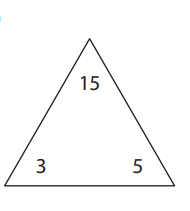 3 x 5 = 15 5 x 3 = 1515 ÷ 3 = 515 ÷ 5 = 3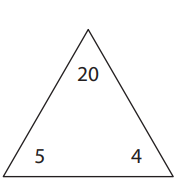 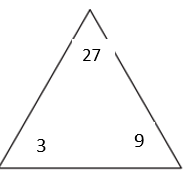 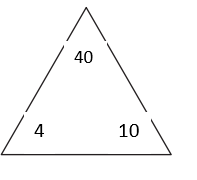 